Vicars Cross Community Centre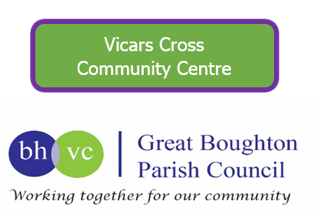 What’s ON!JulyMONDAY       9.30am – 10.30am Aerobics / Keep Fit Ali 078823269201.30pm – 2.30pm Retro Fit sociable fitness 60yrs+ Emma 079668748215.45pm – 6.30pm Dog Training (Outside) Kerry 077299469906pm – 7pm Boxercise Jason 079764679607.15pm – 9.45pm SingMe Merseyside Choir Billy 07710024020TUESDAY10.00am – 11.15am Baby & Toddler Group (Term time) All welcome  Claire at VXCC 075934253996.00pm – 7.00pm Karate Keith 077105969337.30pm – 8.30pm Yoga and relaxation Sue 07821305570WEDNESDAY9.30am – 11.30am Childminder Group (Term time for reg. Childminders ) contact  Debbie 07887637229 5.45pm – 6.30pm Dog Training (Outside)  Kerry 077299469906.15pm – 7pm Fusion Pilates Laura fitnessfusion1@outlook.com7.15pm – 8.15pm Kettlebell Class Daniella 07398886914THURSDAY9.30am – 10.30am Aerobics/ Keep Fit  Ali 0788232692011.30am- 12.30pm Dance and Movement (50+ years) 01606 8617706.15pm - 7.00pm Fitness Fusion Barre Laura fitnessfusion1@outlook.com  FRIDAY9.30am – 10.30am Aerobics / Keep Fit  Ali 078823269206.00pm – 8.00pm Karate  Keith 07710596933SATURDAY9.00am- 12.00pm Baby Ballet cheshireeast@babyballet.co.uk12.15pm onwards- Available for private hireSUNDAY9.00am – 1.00pm Diddikicks www.diddikicks.co.uk2.00pm – 2.45pm Dog Training (Outside) Kerry 077299469901.15pm onwards – Available for private hire